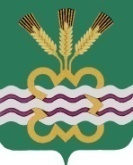 ГЛАВА МУНИЦИПАЛЬНОГО ОБРАЗОВАНИЯ«КАМЕНСКИЙ ГОРОДСКОЙ ОКРУГ»ПОСТАНОВЛЕНИЕ22.03.2019								                                     № 640п. МартюшО внесении изменений в постановление Главы МО «Каменский городской округ» от 02.08.2018 года № 1125 «Об утверждении Плана информационно-пропагандистских мероприятий по разъяснению сущности терроризма и формирования у граждан МО «Каменский городской округ» неприятия идеологии терроризма»	В связи с кадровыми изменениями, руководствуясь Уставом МО «Каменский городской округ»ПОСТАНОВЛЯЮ:Внести   в    постановление Главы   МО «Каменский   городской округ»     от02.08.2018 года № 1125 «Об утверждении Плана информационно-пропагандистских мероприятий по разъяснению сущности терроризма и формирования у граждан МО «Каменский городской округ» неприятия идеологии терроризма» следующие изменения:  	1.1. слова  «Сычева Елена Александровна -  инструктор пожарной профилактики МКУ «Центр защиты населения МО «Каменский городской округ» заменить словами «Петункина Виктория Викторовна - главный специалист Администрации МО «Каменский городской округ»»;	1.2. слова «Кырчикова Ирина Викторовна» заменить словами «Балакина Елена Геннадьевна»;	1.3. слова «Балакина Елена Геннадьевна» заменить словами «Котышева Светлана Вадимовна»;	1.4. слова «Мельник Влада Анатольевна» заменить словами  «Пермяков Дмитрий Викторович»2. Разместить    настоящее      постановление      на      официальном        сайтеМО  «Каменский городской округ».Контроль исполнения настоящего постановления оставляю за собой.Глава городского округа	 	                С.А. Белоусов